EMS and Logistics Board Report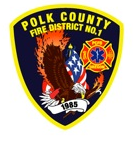 Division Chief Frank EhrmantrautMarch 2024February’s EventsESO Progress – Chief Olson and I met with representatives from FireRescue1 to establish the training integration.  This integration will significantly decrease the administrative burden related to training records.Stairclimb Fundraisers – The Stairclimb team had two fundraisers during February that were hosted by The Sippery and Dutch Brothers. The community donated over $1,000 during these fundraisers to support the Leukemia and Lymphoma Society.St. Patrick’s First Aid Training – The District was invited by St. Patrick’s to teach first aid to members of their leadership team.  Tyler Analytics Training – This two day class, taught by a Tyler representative, was a detailed training session on how to create reports with our dispatch information.Marion County ASA Meeting – This is the bi-monthly meeting hosted by the County of Marion for ambulance service providers with authority to work in their jurisdiction.Salem Health Community Leader Forum – An opportunity for Salem Health to share information on new initiatives and progress on current projects.Decontamination Process Preview – Salem Health demoed their new decontamination corridor to local emergency management partners.  The new corridor should increase their decontamination capacity in the event of a MCI.EMS Drill – This month’s drill was a review of recent CPR calls and equipment familiarization.Chief Young’s Retirement – Fire Chief Bob Young retired from Falls City Fire Department after more than 40 years of serving his community in that role.  His retirement celebration was well attended and it was clear that he had a significant impact during his tenure as Fire Chief.Apparatus UpdatesE92 – Mechanical siren and driver’s window repairedE93 – Check engine light and low coolant resolved.L91 – Windshield wipers were replaced.  This apparatus is due for a large repair of rotted plumbing around the pump.M474 – Rear suspension was fixed after it was noticed that it was driving with a “lean.”T71 – Seatbelt sensor was fixed. EMS Performance